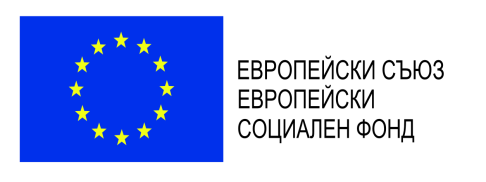 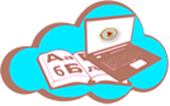 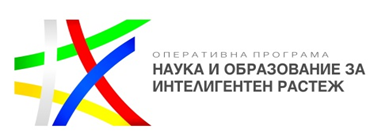 ПРОЕКТ BG05M2OP001-2.012-0001 „ОБРАЗОВАНИЕ ЗА УТРЕШНИЯ ДЕН“, ФИНАНСИРАН ОТ ОПЕРАТИВНА ПРОГРАМА „НАУКА И ОБРАЗОВАНИЕ ЗА ИНТЕЛИГЕНТЕН РАСТЕЖ“ 2014-2020, СЪФИНАНСИРАНА ОТ ЕВРОПЕЙСКИЯ СЪЮЗ ЧРЕЗ ЕВРОПЕЙСКИТЕ СТРУКТУРНИ И ИНВЕСТИЦИОННИ ФОНДОВЕ